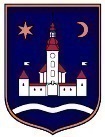 REPUBLIKA HRVATSKAZAGREBAČKA ŽUPANIJAOPĆINA POKUPSKO   Općinski načelnikNa temelju članka 4. stavka 3. Zakona o službenicima i namještenicima u lokalnoj i područnoj (regionalnoj) samoupravi (Narodne novine broj 86/08, 61/11 i 4/18), Uredbe o klasifikaciji radnih mjesta u lokalnoj i područnoj (regionalnoj) samoupravi (˝Narodne novine˝ broj 74/10 i 125/14), članka 54. st. 4. alineja 8. Statuta Općine Pokupsko (˝Glasnik Zagrebačke županije˝ broj 11/13 i 4/18) općinski načelnik Općine Pokupsko donosi P R A V I L N I Ko V. izmjenama i dopunamaPravilnika o unutarnjem redu Jedinstvenog upravnog odjela Općine PokupskoČlanak 1.U Pravilniku o unutarnjem redu Jedinstvenog upravnog odjela Općine Pokupsko (˝Glasnik Zagrebačke županije˝ broj 38/16, 11/17, 25/17 i 26/18)  mijenja se Dodatak 1 – Popis radnih mjesta, tako da se iza radnog mjesta 11. Asistent na projektu ˝Zaželi˝ dodaje novo radno mjesto kako slijedi:12. Referent za proračun, financije, isplate i računovodstvene posloveBroj izvršitelja:1Osnovni podaci o radnom mjestuKategorija radnog mjesta: III Potkategorija radnog mjesta: ReferentRazina potkategorije: //Klasifikacijski rang: 11Poslovi i zadaćeOpis razine standardnih mjerila za klasifikaciju radnog mjestaSTRUČNO ZNANJEStupanj obrazovanja: SSSStruka: ekonomskaRadno iskustvo: najmanje 1 godina iskustva na odgovarajućim poslovimaPosebno stručno usavršavanje: položen državni stručni ispitPosebna znanja, sposobnosti i vještine: rad na računalu, poznavanje jednog stranog     jezika, vozačka dozvola B kategorijeSTUPANJ SLOŽENOSTI POSLAuključuje jednostavne i uglavnom rutinske poslove koji zahtijevaju primjenu precizno utvrđenih postupaka, metoda rada i stručnih tehnikaSTUPANJ SAMOSTALNOSTI uključuje stalni nadzor nadzor te opće i specifične upute pročelnika STUPANJ ODGOVORNOSTI I UTJECAJ NA DONOŠENJE ODLUKAodgovornost za materijalne resurse s kojima službenik radi, te pravilnu primjenu izričito propisanih postupaka, metoda rada i stručnih tehnikaSTUPANJ STRUČNE KOMUNIKACIJEuključuje kontakte unutar Upravnog odjela u svrhu pružanja savjeta, prikupljanja i razmjene informacija i povremeno izvan upravnog odjela.Članak 2.U ostalom dijelu Pravilnik o unutarnjem redu Jedinstvenog upravnog odjela Općine Pokupsko (˝Glasnik Zagrebačke županije˝ broj 38/16, 11/17, 25/17 i 26/18) ostaje neizmijenjen.Članak 3.Ove V. izmjene i dopune  Pravilnika stupaju na snagu danom donošenja i objavit će se u ˝Glasniku Zagrebačke županije˝.KLASA: 022-01/16-01/04URBROJ:  238-22-1-18-6Pokupsko, 10. prosinca 2018. godine                                                                                                               Božidar Škrinjarić,                                                                                               načelnikBroj/podbrojGrupa poslova i zadaća/poslovi i zadaćePostotakI.Financijsko – računovodstveni poslovi40%I.1.-sudjeluje u izradi proračuna, polugodišnjeg i godišnjeg obračuna i programa, u skladu s financijsko računovodstvenim propisima40%II.Izrada, donošenje i praćenje proračuna i proračunskih akata25%II.1.- sastavlja godišnji Plan nabave općine Pokupsko, 25%II.2.- izrada financijskih izvještaja kako godišnjih tako i periodičnih izvještaja propisanih zakonima RH, 25%II.3.- izrada statističkih izvještaja i suradnja sa državnim financijskim institucijama, II.4.- usklađivanje internih računovodstvenih postupaka i procesa te njihova provedba, sa zakonskom regulativomII.5.poslove likvidature, blagajne, obračuna plaća i materijalno financijsko poslovanje,III.Financijska kontrola i nadzor15%III.1.obavlja poslove platnog prometa, poslove obračuna i isplate plaće i drugih naknada po osnovi radnog odnosa ,15%III.2.poslovi vezani uz kontrolu Izjava o fiskalnoj odgovornosti proračunskih korisnika15%III.3.poslovi vezani uz davanje Izjave o fiskalnoj odgovornosti i pripremanje referenci za Upitnik o fiskalnoj odgovornosti,  kontrola Izjava o fiskalnoj odgovornosti iz područja društvenih djelatnosti, vatrogastva i Izjava trgovačkih društava u vlasništvu Općine15%III.4.poslovi Voditelja za financijsko upravljanje i kontrole, poslova vezanih uz uspostavu i razvoj financijskog upravljanja i kontrola, predlaganje mjera za unapređenje financijskog poslovanja Općine i koordiniranje aktivnosti vezanih za financijsko upravljanje i kontrole, te vođenje brige o načelima dobrog financijskog upravljanja15%III.5.kontrola korištenja proračunskih sredstava i stručna pomoć drugima za obavljanje kontrole na licu mjestu15%III.6.pružanje pomoći čelniku proračuna na uspostavi, provedbi i razvoju prikladnog, učinkovitog i djelotvornog sustava financijskog upravljanja i kontrola u Općini  u skladu sa zakonskim obvezama15%III.7.sudjelovanje u provjeravanju i preispitivanju vjerodostojnosti, svrhovitosti i zakonitosti financijskih transakcija i procesa u Općini15%IV.Poslovi strateškog i drugog planiranja5%V.Gospodarenje nekretninama5%V.1.ažuriranje i vođenje evidencije i potrebne dokumentacije o imovini Općine iz svog djelokruga5%VI.Ostalo10%VI.1.obavlja računovodstveno-knjigovodstvene poslove, 10%VI.2.obavljanje i drugih poslova koji su mu stavljeni u nadležnost. od pročelnika Odjela  i Općinskog načelnika 10%